Commercial Tautog Permit 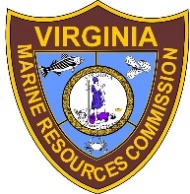 and Tag Request Form4 VAC 20-960-48. Commercial permitting and tagging requirements.It shall be unlawful for any registered commercial fisherman to take, catch, or possess any tautog without obtaining a valid Tautog Commercial Permit.It shall be unlawful to land or possess for commercial purposes any tautog that has not been identified with a tag issued by the commission for the current calendar year, applied by the following conditions, except as specified in subsections D and E of this section:---An annual fee of $25 for tags shall be assessed prior to an individual being eligible for a Tautog Commercial Permit.A tautog commercial permittee shall be required to have returned all unused tags from the previous calendar year to the commission by the 15th of February of the current calendar year. Any unused tags that cannot be returned shall be accounted for by the harvester submitting a notarized affidavit that explains the disposition of the tags. Each individual with any unused tags that are not returned shall be required to pay a processing fee of $25, plus $0.28 per tag.Do you have a 2020 Tautog Commercial Permit? 		 YES	 NOPlease indicate what items you are requesting (check one only): 	 2020 Tautog Commercial Permit, tautog tags, and applicatorIf this is your first tag distribution for 2020, check this box and also enclose a $25 check made out to “Treasurer of Virginia”. Additional 2020 tautog tags_______________________________________________________      	______________Signature of Permittee								DatePermittee’s Name:MRC ID:MRC ID:Address:City:State:Zip:Phone:Email: